Пятое внеочередное заседаниеКоординационного совета по развитию малого и среднего предпринимательства и инвестиционной деятельности при администрации города Урай в заочной форме путем опроса членов Координационного совета.Дата проведения:		          11.08.2023Организатор:                                 Отдел развития предпринимательства управления     экономического развития администрации города УрайПовестка заседания:1. О внесении изменений в Перечень муниципального имущества, предназначенного для поддержки субъектов малого и среднего предпринимательства.Докладчик: председатель комитета по управлению муниципальным имуществом администрации города Урай – В.Р. Гарифов.Глава города Урай                                                                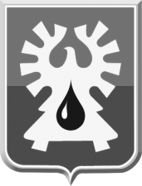 ДОКУМЕНТ ПОДПИСАНЭЛЕКТРОННОЙ ПОДПИСЬЮСертификат  [Номер сертификата 1]Владелец [Владелец сертификата 1]Действителен с [ДатаС 1] по [ДатаПо 1]Т.Р.Закирзянов